Speak the TechnologyWork with your group members to sort the words on your list into categories.  How many do you need?  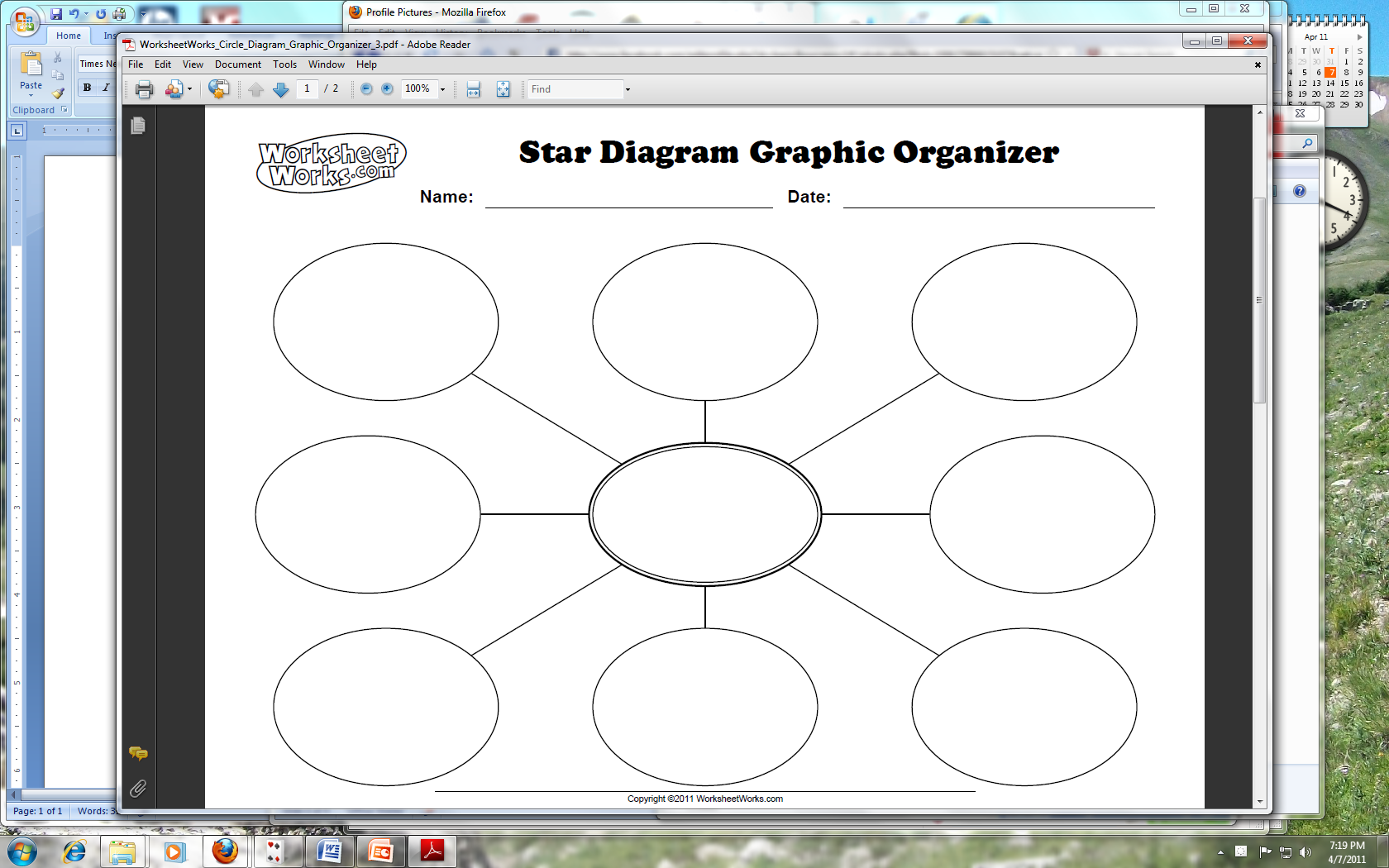 